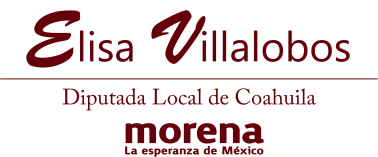 MayoGestión social.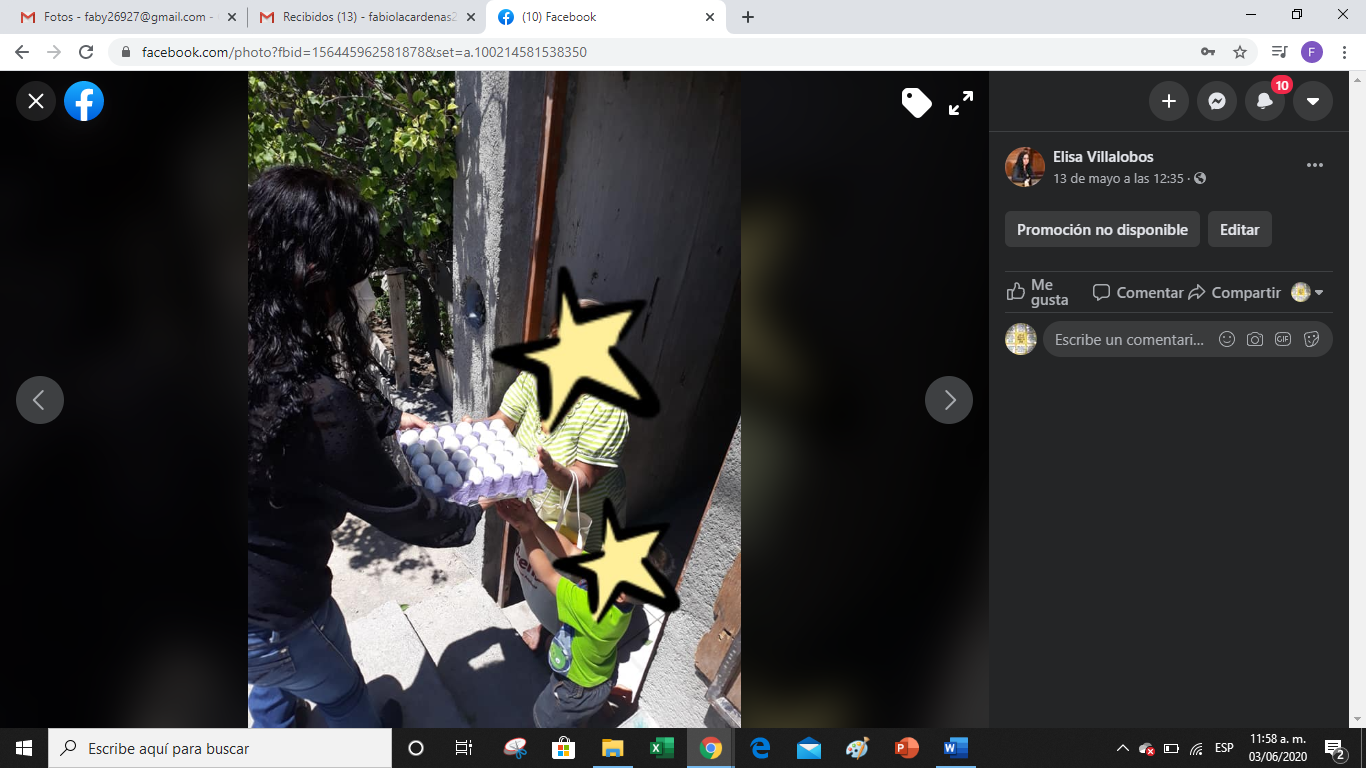 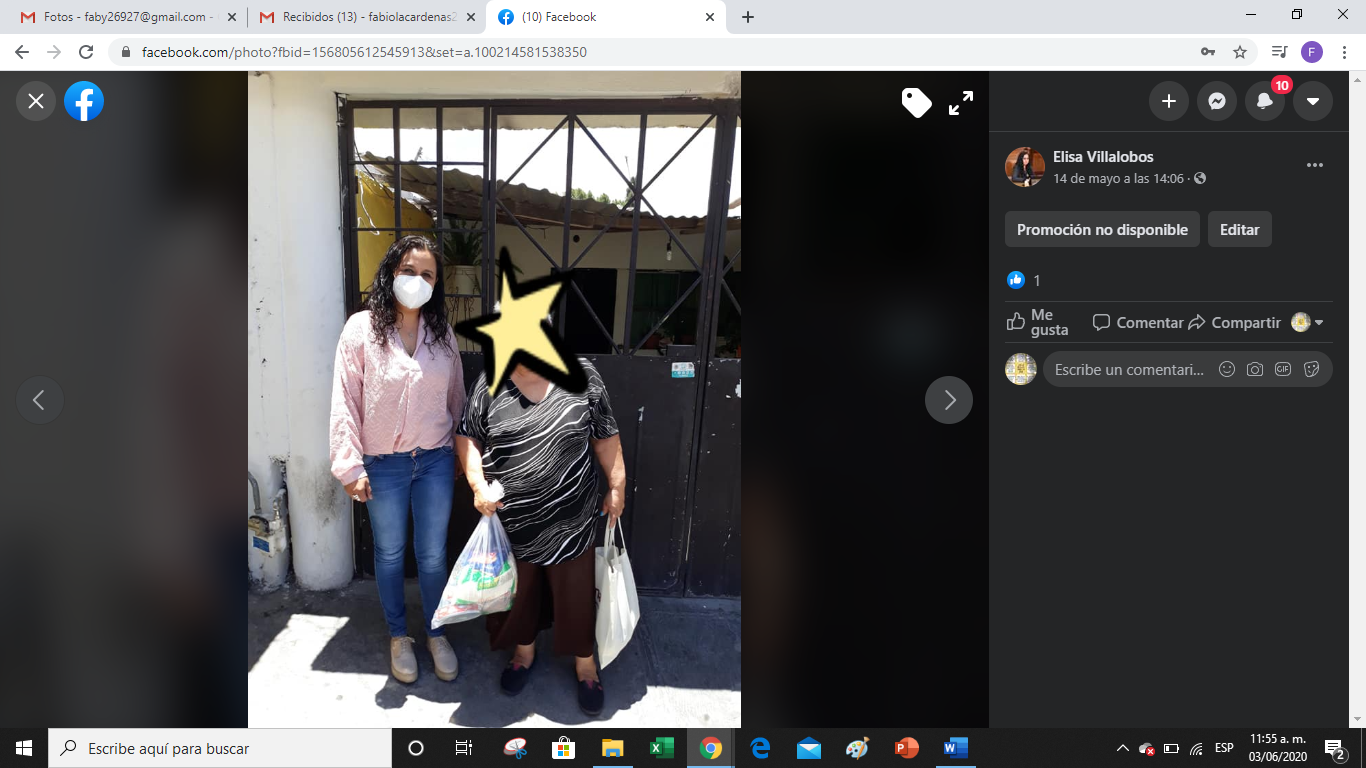 ELISA CATALINA VILLALOBOS HERNÁNDEZ Diputada Local del Congreso del Estado de Coahuila, de la Fracción Parlamentaria del Partido Movimiento de Regeneración Nacional (MORENA).TEL. 242 10 00 EXT.1005, 1006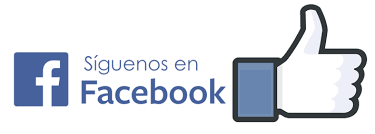                             https://www.facebook.com/Elisa-Villalobos-100214241538384/Apoyo salud21Asesorías legales2Apoyo social40